Grant Agreement for Erasmus+ traineeship2023-2024PhDThis Agreement is between the following parties: Name institution:  Vrije Universiteit Amsterdam                Erasmus code institution:  NL AMSTERD02Address: De Boelelaan 1105, 0E-68, 1081 HV Amsterdam, The NetherlandsIf  it not a university, fill out the subsequent information: Click here if you like to go to the Signatures page directlyAnnex II Erasmus Student Charter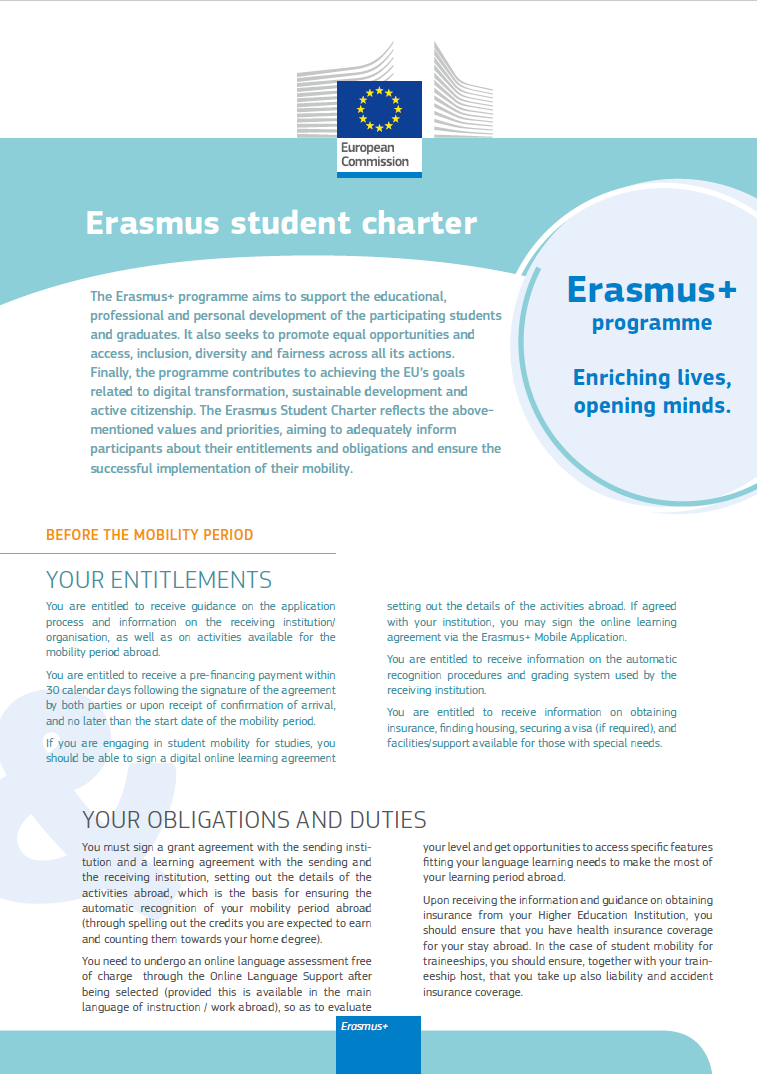 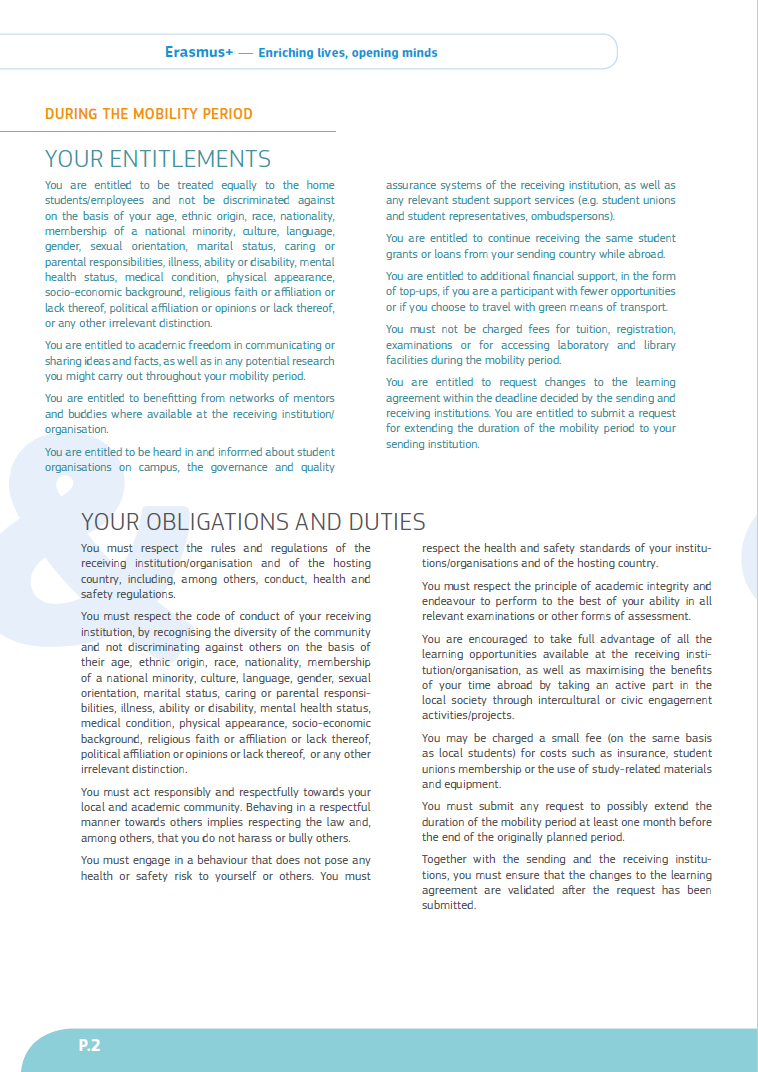 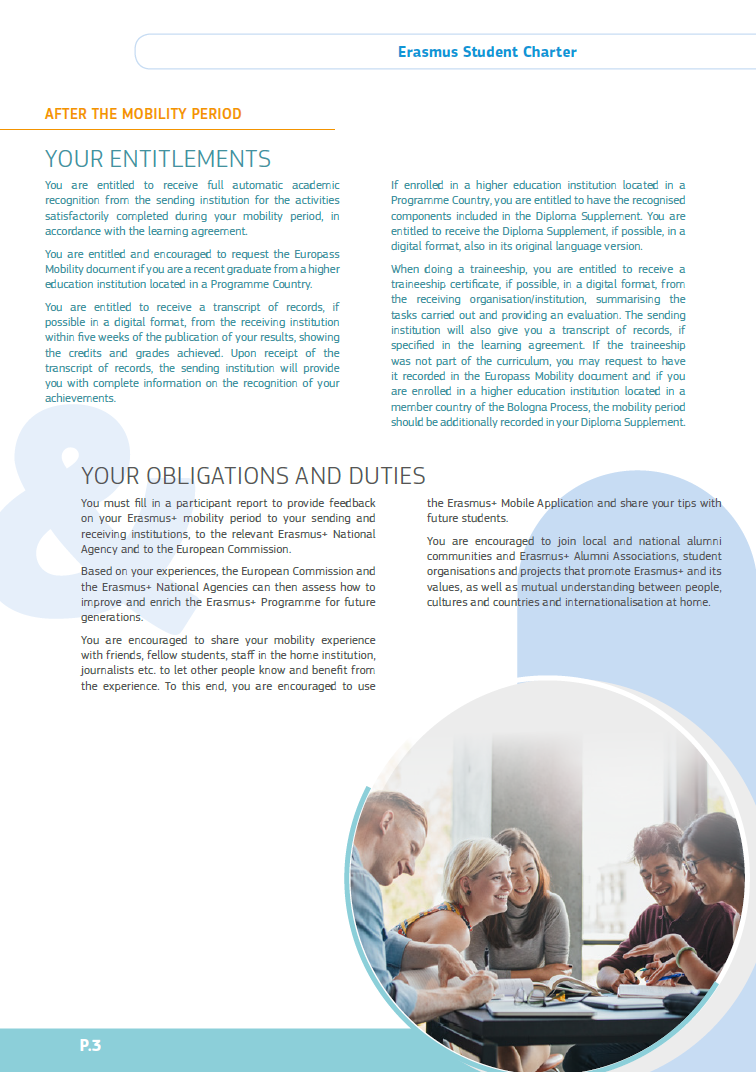 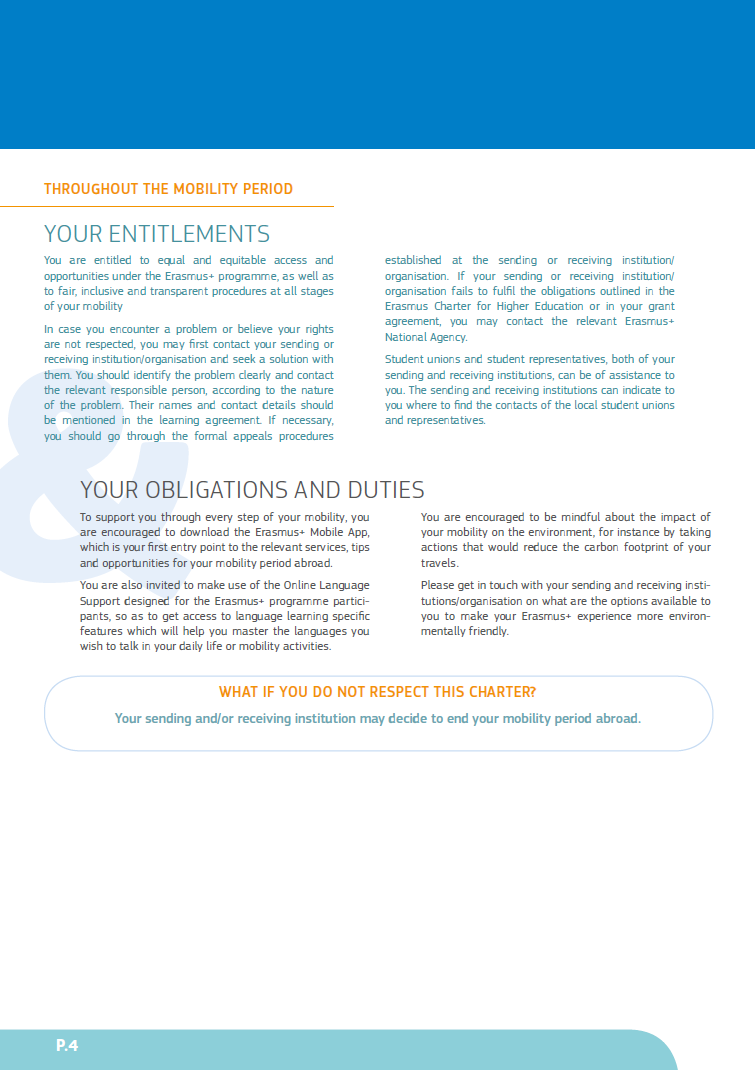 The Sending / Home InstitutionCalled hereafter "the institution", represented for the purposes of signature of this agreement by Job Mulder, Erasmus+ Grant Coordinator of the one part, and:Called hereafter "the institution", represented for the purposes of signature of this agreement by Job Mulder, Erasmus+ Grant Coordinator of the one part, and:Called hereafter "the institution", represented for the purposes of signature of this agreement by Job Mulder, Erasmus+ Grant Coordinator of the one part, and:The TraineeThe TraineeThe TraineeEmployee number:Employee number:First name(s):First name(s):Family name(s):Family name(s):E-mail:E-mail:Date of birth (dd/mm/yyyy):Date of birth (dd/mm/yyyy):Gender:Gender:Nationality:Nationality:Bank account (IBAN):Bank account (IBAN):Account holder (initials plus family name): Account holder (initials plus family name): Address account holder: Address account holder: Address account holder: Graduate school at VU:Graduate school at VU:ISCED Field of education (see overview)ISCED Field of education (see overview)Previous participation in Erasmus+ as a PhD student (in months): Previous participation in Erasmus+ as a PhD student (in months): Traineeship detailsTraineeship detailsTraineeship detailsFirst working day at the host organisation [dd/mm/yyyy]:First working day at the host organisation [dd/mm/yyyy]:Last working day at the host organisation  [dd/mm/yyyy]:Last working day at the host organisation  [dd/mm/yyyy]:Number of recognized credits (ECTS):Number of recognized credits (ECTS):Main language used during internship: Main language used during internship: Host institution (abroad)If  a university: Host institution (abroad)If  a university: Host institution (abroad)If  a university: Only mention the Erasmus code :Legal name:Legal address:Telephone: Website: Country:                                                                                       Name sector:Department/unit:Size of enterprise:Inclusion top-upThe next question is only for students that ticked box 1 ‘disability’ and/or box 2 ‘health problems’ regarding the mobility barriersInclusion top-upThe next question is only for students that ticked box 1 ‘disability’ and/or box 2 ‘health problems’ regarding the mobility barriersPlease note: the Erasmus+ inclusion top- up in case of disability or health problems cannot be combined with the inclusion top-up in case of economic barriers (it is the same top-up).Please note: the Erasmus+ inclusion top- up in case of disability or health problems cannot be combined with the inclusion top-up in case of economic barriers (it is the same top-up).Students eligible for an Erasmus inclusion top-up grant will receive an additional top-up for individual support of 250 euro per month.Students eligible for an Erasmus inclusion top-up grant will receive an additional top-up for individual support of 250 euro per month.The following question only applies to applicants that ticked box 6 ‘economic barriers’ regarding the mobility barriers.The following question only applies to applicants that ticked box 6 ‘economic barriers’ regarding the mobility barriers.The following question only applies to applicants that ticked box 6 ‘economic barriers’ regarding the mobility barriers.The following question only applies to applicants that ticked box 6 ‘economic barriers’ regarding the mobility barriers.The following question only applies to applicants that ticked box 6 ‘economic barriers’ regarding the mobility barriers.Do you receive a supplementary grant (Aanvullende beurs) from DUO in recent years? Do you receive a supplementary grant (Aanvullende beurs) from DUO in recent years? Do you receive a supplementary grant (Aanvullende beurs) from DUO in recent years?   Yes      No  Yes      NoIf yes, would you like to apply for an Erasmus+ inclusion top-up grant?If yes, would you like to apply for an Erasmus+ inclusion top-up grant?If yes, would you like to apply for an Erasmus+ inclusion top-up grant?  Yes      No  Yes      NoIf yes, please include the most recent  official statement from DUO (normally sent in October)  with the confirmation of your supplementary grant when sending in the Grant Agreement to erasmus@vu.nlIf yes, please include the most recent  official statement from DUO (normally sent in October)  with the confirmation of your supplementary grant when sending in the Grant Agreement to erasmus@vu.nlIf yes, please include the most recent  official statement from DUO (normally sent in October)  with the confirmation of your supplementary grant when sending in the Grant Agreement to erasmus@vu.nlIf yes, please include the most recent  official statement from DUO (normally sent in October)  with the confirmation of your supplementary grant when sending in the Grant Agreement to erasmus@vu.nlIf yes, please include the most recent  official statement from DUO (normally sent in October)  with the confirmation of your supplementary grant when sending in the Grant Agreement to erasmus@vu.nlPlease note: the Erasmus+ inclusion top- up in case of disability or health problems cannot be combined with the inclusion top-up in case of economic barriers (it is the same top-up).Please note: the Erasmus+ inclusion top- up in case of disability or health problems cannot be combined with the inclusion top-up in case of economic barriers (it is the same top-up).Please note: the Erasmus+ inclusion top- up in case of disability or health problems cannot be combined with the inclusion top-up in case of economic barriers (it is the same top-up).Please note: the Erasmus+ inclusion top- up in case of disability or health problems cannot be combined with the inclusion top-up in case of economic barriers (it is the same top-up).Please note: the Erasmus+ inclusion top- up in case of disability or health problems cannot be combined with the inclusion top-up in case of economic barriers (it is the same top-up).Students eligible for an Erasmus inclusion top-up grant will receive an additional top-up for individual support of 250 euro per month.Students eligible for an Erasmus inclusion top-up grant will receive an additional top-up for individual support of 250 euro per month.Students eligible for an Erasmus inclusion top-up grant will receive an additional top-up for individual support of 250 euro per month.Students eligible for an Erasmus inclusion top-up grant will receive an additional top-up for individual support of 250 euro per month.Students eligible for an Erasmus inclusion top-up grant will receive an additional top-up for individual support of 250 euro per month.Green Travel top-upGreen Travel top-upGreen Travel top-upGreen Travel top-upGreen Travel top-upWhat is the direct distance in kilometres (KM) from the VU to your workplace of the internship? ________ (Use Distance Calculator Erasmus+))________ (Use Distance Calculator Erasmus+))________ (Use Distance Calculator Erasmus+))________ (Use Distance Calculator Erasmus+))What will be the main means of transportation for your international outward and return travel to and from your host country?   Train    Bus     Carpooling   Bike   Plane   Car   Motorbike   Ship   Plane   Car   Motorbike   Ship   Plane   Car   Motorbike   ShipWill the main means of transportation be sustainable  (train, bus, carpooling, bike)?  Yes      No  Yes      No  Yes      No  Yes      NoIs yes, would you like to apply for the Green Travel individual support top-up of €50?  Yes      No  Yes      No  Yes      No  Yes      NoIf yes, please include the Statement Green Travel when sending in the Grant Agreement to erasmus@vu.nlIf yes, please include the Statement Green Travel when sending in the Grant Agreement to erasmus@vu.nlIf yes, please include the Statement Green Travel when sending in the Grant Agreement to erasmus@vu.nlIf yes, please include the Statement Green Travel when sending in the Grant Agreement to erasmus@vu.nlIf yes, please include the Statement Green Travel when sending in the Grant Agreement to erasmus@vu.nlWill you need more than one day for your international  outward and return travel?Yes / NoYes / NoYes / NoYes / NoIf yes, how many additional Green Travel days will you need?________ days (range 0 – 4 days)________ days (range 0 – 4 days)________ days (range 0 – 4 days)________ days (range 0 – 4 days)VU travel policy , registration and scholarship application VU travel policy , registration and scholarship application VU travel policy , registration and scholarship application VU travel policy , registration and scholarship application VU travel policy , registration and scholarship application I agree with the VU travel policy (see under Step 2 of this webpage) I agree with the VU travel policy (see under Step 2 of this webpage) I agree with the VU travel policy (see under Step 2 of this webpage) I agree with the VU travel policy (see under Step 2 of this webpage)   Yes      NoI will register my internship through My dashboard in VU.nl                                               I will register my internship through My dashboard in VU.nl                                               I will register my internship through My dashboard in VU.nl                                               I will register my internship through My dashboard in VU.nl                                                 Yes      NoI will apply for the Erasmus+ scholarship through My dashboard in VU.nl                       I will apply for the Erasmus+ scholarship through My dashboard in VU.nl                       I will apply for the Erasmus+ scholarship through My dashboard in VU.nl                       I will apply for the Erasmus+ scholarship through My dashboard in VU.nl                         Yes      NoTo be completed by VU International Office:To be completed by VU International Office:To be completed by VU International Office:To be completed by VU International Office:To be completed by VU International Office:To be completed by VU International Office:To be completed by VU International Office:Erasmus grantErasmus grantErasmus grantErasmus grantErasmus grantErasmus grantErasmus grantThe participant shall receive (tick box): 	 a financial support from Erasmus+ EU fundsFor ___ daysFor ___ daysFor ___ daysFor ___ daysThe participant shall receive (tick box): 	 a financial support from Erasmus+ EU funds€€The participant shall receive (tick box): 	 a zero-grant The participant shall receive (tick box): 	 a financial support from Erasmus+ EU funds combined with zero-grantFor ___daysFor ___daysFor ___daysFor ___daysThe participant shall receive (tick box): 	 a financial support from Erasmus+ EU funds combined with zero-grant€€€Additional support / grant	Additional support / grant	Additional support / grant	Additional support / grant	Additional support / grant	Additional support / grant	Additional support / grant	Total amount includes:Erasmus Inclusion top-up grant	€€€Total amount includes:Erasmus Inclusion individual Support€€€Total amount includes:Green Travel individual support top-up (€ 50)€€€Total amount includes:Additional Green Travel days€€€Total amount includes:Special needs support	€€€Total amountTotal amountTotal amountTotal amountTotal amountTotal amountTotal amountBased on the data provided, your provisional calculated Erasmus grant is:Based on the data provided, your provisional calculated Erasmus grant is:Based on the data provided, your provisional calculated Erasmus grant is:€The Grant AgreementThe Grant AgreementThe Grant AgreementThe Grant AgreementThe Grant AgreementThe parties referred to above have agreed to enter into this Agreement. The Agreement is composed of:Terms and Conditions (see below)Annex 1: Erasmus+ learning agreement for student mobility for traineeships (separate document) 	Annex 2: Erasmus Student Charter (see below) The terms set out in the Terms and Conditions will take precedence over those set out in the annex. TERMS AND CONDITIONSThe parties referred to above have agreed to enter into this Agreement. The Agreement is composed of:Terms and Conditions (see below)Annex 1: Erasmus+ learning agreement for student mobility for traineeships (separate document) 	Annex 2: Erasmus Student Charter (see below) The terms set out in the Terms and Conditions will take precedence over those set out in the annex. TERMS AND CONDITIONSThe parties referred to above have agreed to enter into this Agreement. The Agreement is composed of:Terms and Conditions (see below)Annex 1: Erasmus+ learning agreement for student mobility for traineeships (separate document) 	Annex 2: Erasmus Student Charter (see below) The terms set out in the Terms and Conditions will take precedence over those set out in the annex. TERMS AND CONDITIONSThe parties referred to above have agreed to enter into this Agreement. The Agreement is composed of:Terms and Conditions (see below)Annex 1: Erasmus+ learning agreement for student mobility for traineeships (separate document) 	Annex 2: Erasmus Student Charter (see below) The terms set out in the Terms and Conditions will take precedence over those set out in the annex. TERMS AND CONDITIONSThe parties referred to above have agreed to enter into this Agreement. The Agreement is composed of:Terms and Conditions (see below)Annex 1: Erasmus+ learning agreement for student mobility for traineeships (separate document) 	Annex 2: Erasmus Student Charter (see below) The terms set out in the Terms and Conditions will take precedence over those set out in the annex. TERMS AND CONDITIONSARTICLE 1 – SUBJECT MATTER OF THE AGREEMENTARTICLE 1 – SUBJECT MATTER OF THE AGREEMENTARTICLE 1 – SUBJECT MATTER OF THE AGREEMENTARTICLE 1 – SUBJECT MATTER OF THE AGREEMENTARTICLE 1 – SUBJECT MATTER OF THE AGREEMENT1.1The Vrije Universiteit Amsterdam shall provide support to the participant for undertaking a mobility activity for traineeship under the Erasmus+ Programme.The Vrije Universiteit Amsterdam shall provide support to the participant for undertaking a mobility activity for traineeship under the Erasmus+ Programme.The Vrije Universiteit Amsterdam shall provide support to the participant for undertaking a mobility activity for traineeship under the Erasmus+ Programme.The Vrije Universiteit Amsterdam shall provide support to the participant for undertaking a mobility activity for traineeship under the Erasmus+ Programme.1.2The participant accepts the financial support in the amount specified in article 3.1 and undertakes to carry out the mobility activity for traineeship as described in Annex I. The participant accepts the financial support in the amount specified in article 3.1 and undertakes to carry out the mobility activity for traineeship as described in Annex I. The participant accepts the financial support in the amount specified in article 3.1 and undertakes to carry out the mobility activity for traineeship as described in Annex I. The participant accepts the financial support in the amount specified in article 3.1 and undertakes to carry out the mobility activity for traineeship as described in Annex I. 1.3Amendments to the agreement shall be requested and agreed by both parties through a formal notification by letter or by electronic message.Amendments to the agreement shall be requested and agreed by both parties through a formal notification by letter or by electronic message.Amendments to the agreement shall be requested and agreed by both parties through a formal notification by letter or by electronic message.Amendments to the agreement shall be requested and agreed by both parties through a formal notification by letter or by electronic message.ARTICLE 2 – ENTRY INTO FORCE AND DURATION OF MOBILITYARTICLE 2 – ENTRY INTO FORCE AND DURATION OF MOBILITYARTICLE 2 – ENTRY INTO FORCE AND DURATION OF MOBILITYARTICLE 2 – ENTRY INTO FORCE AND DURATION OF MOBILITYARTICLE 2 – ENTRY INTO FORCE AND DURATION OF MOBILITY2.1The agreement shall enter into force on the date when the last party of the two parties signs the agreement.The agreement shall enter into force on the date when the last party of the two parties signs the agreement.The agreement shall enter into force on the date when the last party of the two parties signs the agreement.The agreement shall enter into force on the date when the last party of the two parties signs the agreement.2.2The mobility period shall start on the start date at the earliest and end on the end date at the latest (see page 1). The start date of the mobility period shall be the first day that the participant needs to be present at the receiving organisation or the first day of language course attendance outside the receiving organisation. The end date of the period abroad shall be the last day the participant needs to be present at the receiving organisation.The mobility period shall start on the start date at the earliest and end on the end date at the latest (see page 1). The start date of the mobility period shall be the first day that the participant needs to be present at the receiving organisation or the first day of language course attendance outside the receiving organisation. The end date of the period abroad shall be the last day the participant needs to be present at the receiving organisation.The mobility period shall start on the start date at the earliest and end on the end date at the latest (see page 1). The start date of the mobility period shall be the first day that the participant needs to be present at the receiving organisation or the first day of language course attendance outside the receiving organisation. The end date of the period abroad shall be the last day the participant needs to be present at the receiving organisation.The mobility period shall start on the start date at the earliest and end on the end date at the latest (see page 1). The start date of the mobility period shall be the first day that the participant needs to be present at the receiving organisation or the first day of language course attendance outside the receiving organisation. The end date of the period abroad shall be the last day the participant needs to be present at the receiving organisation.2.3The participant shall receive a financial support from EU funds for the number of days mentioned on page 2.The participant shall receive a financial support from EU funds for the number of days mentioned on page 2.The participant shall receive a financial support from EU funds for the number of days mentioned on page 2.The participant shall receive a financial support from EU funds for the number of days mentioned on page 2.2.4The total duration of the mobility period, including previous participation in the Lifelong Learning Programme Erasmus sub-programme, shall not exceed 12 months for a study cycle for long-term mobility.The total duration of the mobility period, including previous participation in the Lifelong Learning Programme Erasmus sub-programme, shall not exceed 12 months for a study cycle for long-term mobility.The total duration of the mobility period, including previous participation in the Lifelong Learning Programme Erasmus sub-programme, shall not exceed 12 months for a study cycle for long-term mobility.The total duration of the mobility period, including previous participation in the Lifelong Learning Programme Erasmus sub-programme, shall not exceed 12 months for a study cycle for long-term mobility.2.5The participant may submit a request concerning the extension of the mobility period within the limit set out in article 2.4. If the organisation agrees to extend the duration of the mobility period, the agreement shall be amended accordingly.The participant may submit a request concerning the extension of the mobility period within the limit set out in article 2.4. If the organisation agrees to extend the duration of the mobility period, the agreement shall be amended accordingly.The participant may submit a request concerning the extension of the mobility period within the limit set out in article 2.4. If the organisation agrees to extend the duration of the mobility period, the agreement shall be amended accordingly.The participant may submit a request concerning the extension of the mobility period within the limit set out in article 2.4. If the organisation agrees to extend the duration of the mobility period, the agreement shall be amended accordingly.2.6The certificate of Arrival and Departure shall provide the confirmed start and end dates of duration of the mobility period.The certificate of Arrival and Departure shall provide the confirmed start and end dates of duration of the mobility period.The certificate of Arrival and Departure shall provide the confirmed start and end dates of duration of the mobility period.The certificate of Arrival and Departure shall provide the confirmed start and end dates of duration of the mobility period.ARTICLE 3 – FINANCIAL SUPPORTARTICLE 3 – FINANCIAL SUPPORTARTICLE 3 – FINANCIAL SUPPORTARTICLE 3 – FINANCIAL SUPPORTARTICLE 3 – FINANCIAL SUPPORT3.1The certificate of Arrival and Departure shall provide the confirmed start and end dates of duration of the mobility period. The certificate of Arrival and Departure shall provide the confirmed start and end dates of duration of the mobility period. The certificate of Arrival and Departure shall provide the confirmed start and end dates of duration of the mobility period. The certificate of Arrival and Departure shall provide the confirmed start and end dates of duration of the mobility period. 3.2For long-term mobility the final amount for the mobility period shall be determined by multiplying the number of days/months of the mobility specified on the certificate of Arrival and Departure (Learning agreement, part 3) with the rate applicable per day/month for the receiving country concerned. In the case of incomplete months, the financial support is calculated by multiplying the number of days in the incomplete month with 1/30 of the unit cost per month.For long-term mobility the final amount for the mobility period shall be determined by multiplying the number of days/months of the mobility specified on the certificate of Arrival and Departure (Learning agreement, part 3) with the rate applicable per day/month for the receiving country concerned. In the case of incomplete months, the financial support is calculated by multiplying the number of days in the incomplete month with 1/30 of the unit cost per month.For long-term mobility the final amount for the mobility period shall be determined by multiplying the number of days/months of the mobility specified on the certificate of Arrival and Departure (Learning agreement, part 3) with the rate applicable per day/month for the receiving country concerned. In the case of incomplete months, the financial support is calculated by multiplying the number of days in the incomplete month with 1/30 of the unit cost per month.For long-term mobility the final amount for the mobility period shall be determined by multiplying the number of days/months of the mobility specified on the certificate of Arrival and Departure (Learning agreement, part 3) with the rate applicable per day/month for the receiving country concerned. In the case of incomplete months, the financial support is calculated by multiplying the number of days in the incomplete month with 1/30 of the unit cost per month.3.3The reimbursement of costs incurred in connection with special needs, when applicable, shall be based on the supporting documents provided by the participant.The reimbursement of costs incurred in connection with special needs, when applicable, shall be based on the supporting documents provided by the participant.The reimbursement of costs incurred in connection with special needs, when applicable, shall be based on the supporting documents provided by the participant.The reimbursement of costs incurred in connection with special needs, when applicable, shall be based on the supporting documents provided by the participant.3.4The financial support may not be used to cover similar costs already funded by Union funds.The financial support may not be used to cover similar costs already funded by Union funds.The financial support may not be used to cover similar costs already funded by Union funds.The financial support may not be used to cover similar costs already funded by Union funds.3.5Notwithstanding article 3.4, the grant is compatible with any other source of funding including revenue that the participant could receive working beyond its traineeship as long as he or she carries the activities foreseen in Annex I.Notwithstanding article 3.4, the grant is compatible with any other source of funding including revenue that the participant could receive working beyond its traineeship as long as he or she carries the activities foreseen in Annex I.Notwithstanding article 3.4, the grant is compatible with any other source of funding including revenue that the participant could receive working beyond its traineeship as long as he or she carries the activities foreseen in Annex I.Notwithstanding article 3.4, the grant is compatible with any other source of funding including revenue that the participant could receive working beyond its traineeship as long as he or she carries the activities foreseen in Annex I.3.6The financial support or part thereof shall be repaid if the participant does not comply with the terms of the agreement. However, reimbursement shall not be requested when the participant has been prevented from completing his/her mobility activities as described in Annex I due to force majeure. Such cases shall be reported by the sending institution and accepted by the NA.The financial support or part thereof shall be repaid if the participant does not comply with the terms of the agreement. However, reimbursement shall not be requested when the participant has been prevented from completing his/her mobility activities as described in Annex I due to force majeure. Such cases shall be reported by the sending institution and accepted by the NA.The financial support or part thereof shall be repaid if the participant does not comply with the terms of the agreement. However, reimbursement shall not be requested when the participant has been prevented from completing his/her mobility activities as described in Annex I due to force majeure. Such cases shall be reported by the sending institution and accepted by the NA.The financial support or part thereof shall be repaid if the participant does not comply with the terms of the agreement. However, reimbursement shall not be requested when the participant has been prevented from completing his/her mobility activities as described in Annex I due to force majeure. Such cases shall be reported by the sending institution and accepted by the NA.The financial support for the long-term mobility period has an amount of € 540, € 480, or € 420 per month, depending on location (see below):The financial support for the long-term mobility period has an amount of € 540, € 480, or € 420 per month, depending on location (see below):The financial support for the long-term mobility period has an amount of € 540, € 480, or € 420 per month, depending on location (see below):The financial support for the long-term mobility period has an amount of € 540, € 480, or € 420 per month, depending on location (see below):The financial support for the long-term mobility period has an amount of € 540, € 480, or € 420 per month, depending on location (see below):Country groupCountry groupReceiving countryAmount per monthAmount per dayGroup 1: Countries with higher living costs	Group 1: Countries with higher living costs	Denmark, Finland, Ireland, Iceland, Luxembourg, Liechtenstein, Norway, Sweden	€ 540€ 18Group 2: Countries with medium living costs	  Group 2: Countries with medium living costs	  Austria, Belgium, Germany, Cyprus, France, Greece, Italy, Malta, Portugal, Spain	€ 480€ 16Group 3: Countries with lower living costs	Group 3: Countries with lower living costs	Bulgaria, Croatia, Estonia, Hungary, Czech Republic, Latvia, Lithuania, Poland, Turkey, Slovenia, Romania, Slovakia, North Macedonia, Serbia	€ 420€ 14ARTICLE 4 – PAYMENT ARRANGEMENTSARTICLE 4 – PAYMENT ARRANGEMENTSARTICLE 4 – PAYMENT ARRANGEMENTSARTICLE 4 – PAYMENT ARRANGEMENTSARTICLE 4 – PAYMENT ARRANGEMENTS4.1Before departure a pre- financing payment shall be made to the participant representing 70% of the amount specified in Article 3. In case the participant did not provide the supporting documents in time according to the sending institution timeline, a later payment of the pre-financing can be exceptionally accepted.Before departure a pre- financing payment shall be made to the participant representing 70% of the amount specified in Article 3. In case the participant did not provide the supporting documents in time according to the sending institution timeline, a later payment of the pre-financing can be exceptionally accepted.Before departure a pre- financing payment shall be made to the participant representing 70% of the amount specified in Article 3. In case the participant did not provide the supporting documents in time according to the sending institution timeline, a later payment of the pre-financing can be exceptionally accepted.Before departure a pre- financing payment shall be made to the participant representing 70% of the amount specified in Article 3. In case the participant did not provide the supporting documents in time according to the sending institution timeline, a later payment of the pre-financing can be exceptionally accepted.4.2If the payment under article 4.1 is lower than 100% of the maximum grant amount, the submission of the on-line EU survey and complete learning agreement (including the Traineeship Certificate)  shall be considered as the participant's request for payment of the balance of the financial support. The institution shall have 45 calendar days to make the balance payment or to issue a recovery order in case a reimbursement is due.If the payment under article 4.1 is lower than 100% of the maximum grant amount, the submission of the on-line EU survey and complete learning agreement (including the Traineeship Certificate)  shall be considered as the participant's request for payment of the balance of the financial support. The institution shall have 45 calendar days to make the balance payment or to issue a recovery order in case a reimbursement is due.If the payment under article 4.1 is lower than 100% of the maximum grant amount, the submission of the on-line EU survey and complete learning agreement (including the Traineeship Certificate)  shall be considered as the participant's request for payment of the balance of the financial support. The institution shall have 45 calendar days to make the balance payment or to issue a recovery order in case a reimbursement is due.If the payment under article 4.1 is lower than 100% of the maximum grant amount, the submission of the on-line EU survey and complete learning agreement (including the Traineeship Certificate)  shall be considered as the participant's request for payment of the balance of the financial support. The institution shall have 45 calendar days to make the balance payment or to issue a recovery order in case a reimbursement is due.ARTICLE 5 – RECOVERY ARTICLE 5 – RECOVERY ARTICLE 5 – RECOVERY ARTICLE 5 – RECOVERY ARTICLE 5 – RECOVERY 5.1The financial support or part thereof shall be recovered by the sending organisation if the participant does not comply with the terms of the agreement. If the participant terminates the agreement before it ends, the participant shall have to return the amount of the grant already paid, except if agreed differently with the sending organisation. The latter shall be reported by the sending organisation and accepted by the National Agency.The financial support or part thereof shall be recovered by the sending organisation if the participant does not comply with the terms of the agreement. If the participant terminates the agreement before it ends, the participant shall have to return the amount of the grant already paid, except if agreed differently with the sending organisation. The latter shall be reported by the sending organisation and accepted by the National Agency.The financial support or part thereof shall be recovered by the sending organisation if the participant does not comply with the terms of the agreement. If the participant terminates the agreement before it ends, the participant shall have to return the amount of the grant already paid, except if agreed differently with the sending organisation. The latter shall be reported by the sending organisation and accepted by the National Agency.The financial support or part thereof shall be recovered by the sending organisation if the participant does not comply with the terms of the agreement. If the participant terminates the agreement before it ends, the participant shall have to return the amount of the grant already paid, except if agreed differently with the sending organisation. The latter shall be reported by the sending organisation and accepted by the National Agency.ARTICLE 6 – INSURANCEARTICLE 6 – INSURANCEARTICLE 6 – INSURANCEARTICLE 6 – INSURANCEARTICLE 6 – INSURANCE6.1The participant shall have adequate insurance coverage. [Please, read the articles below carefully, and make sure that you are adequately insured when you go on your study exchange.]Acknowledgement that health insurance coverage has been organised shall be included in this agreement. Usually, basic coverage is provided by the national health insurance of the participant as well during his/her stay in another EU country through the European Health Insurance Card. However, the coverage of the European Health Insurance Card or private insurance may not be sufficient, especially in case of repatriation and specific medical intervention. In that case, a complementary private insurance might be useful. It is the responsibility of the sending institution of the student to ensure that the participant is aware of health insurance issues.The participant shall have adequate insurance coverage. [Please, read the articles below carefully, and make sure that you are adequately insured when you go on your study exchange.]Acknowledgement that health insurance coverage has been organised shall be included in this agreement. Usually, basic coverage is provided by the national health insurance of the participant as well during his/her stay in another EU country through the European Health Insurance Card. However, the coverage of the European Health Insurance Card or private insurance may not be sufficient, especially in case of repatriation and specific medical intervention. In that case, a complementary private insurance might be useful. It is the responsibility of the sending institution of the student to ensure that the participant is aware of health insurance issues.The participant shall have adequate insurance coverage. [Please, read the articles below carefully, and make sure that you are adequately insured when you go on your study exchange.]Acknowledgement that health insurance coverage has been organised shall be included in this agreement. Usually, basic coverage is provided by the national health insurance of the participant as well during his/her stay in another EU country through the European Health Insurance Card. However, the coverage of the European Health Insurance Card or private insurance may not be sufficient, especially in case of repatriation and specific medical intervention. In that case, a complementary private insurance might be useful. It is the responsibility of the sending institution of the student to ensure that the participant is aware of health insurance issues.The participant shall have adequate insurance coverage. [Please, read the articles below carefully, and make sure that you are adequately insured when you go on your study exchange.]Acknowledgement that health insurance coverage has been organised shall be included in this agreement. Usually, basic coverage is provided by the national health insurance of the participant as well during his/her stay in another EU country through the European Health Insurance Card. However, the coverage of the European Health Insurance Card or private insurance may not be sufficient, especially in case of repatriation and specific medical intervention. In that case, a complementary private insurance might be useful. It is the responsibility of the sending institution of the student to ensure that the participant is aware of health insurance issues.6.2Acknowledgement that liability insurance coverage (covering damages caused by the student at theworkplace has been organised and of how it has been organised shall be included in this agreement.[A liability insurance covers damages caused by the student during his/her stay abroad (independentlywhether he/she is at work or not). Varying arrangements with respect to liability insurance are in place in different countries engaged in transnational learning mobility for traineeships. Trainees therefore run the risk of not being covered. Therefore, it is the responsibility of the sending institution to check that there is liability insurance covering in a mandatory way at least damages caused by the participant at the work place. Annex 1 provides clarity if this is covered by the receiving organisation or not. If not made compulsory by the national regulation of the receiving country, this might not be imposed on the receiving organisation.]Acknowledgement that liability insurance coverage (covering damages caused by the student at theworkplace has been organised and of how it has been organised shall be included in this agreement.[A liability insurance covers damages caused by the student during his/her stay abroad (independentlywhether he/she is at work or not). Varying arrangements with respect to liability insurance are in place in different countries engaged in transnational learning mobility for traineeships. Trainees therefore run the risk of not being covered. Therefore, it is the responsibility of the sending institution to check that there is liability insurance covering in a mandatory way at least damages caused by the participant at the work place. Annex 1 provides clarity if this is covered by the receiving organisation or not. If not made compulsory by the national regulation of the receiving country, this might not be imposed on the receiving organisation.]Acknowledgement that liability insurance coverage (covering damages caused by the student at theworkplace has been organised and of how it has been organised shall be included in this agreement.[A liability insurance covers damages caused by the student during his/her stay abroad (independentlywhether he/she is at work or not). Varying arrangements with respect to liability insurance are in place in different countries engaged in transnational learning mobility for traineeships. Trainees therefore run the risk of not being covered. Therefore, it is the responsibility of the sending institution to check that there is liability insurance covering in a mandatory way at least damages caused by the participant at the work place. Annex 1 provides clarity if this is covered by the receiving organisation or not. If not made compulsory by the national regulation of the receiving country, this might not be imposed on the receiving organisation.]Acknowledgement that liability insurance coverage (covering damages caused by the student at theworkplace has been organised and of how it has been organised shall be included in this agreement.[A liability insurance covers damages caused by the student during his/her stay abroad (independentlywhether he/she is at work or not). Varying arrangements with respect to liability insurance are in place in different countries engaged in transnational learning mobility for traineeships. Trainees therefore run the risk of not being covered. Therefore, it is the responsibility of the sending institution to check that there is liability insurance covering in a mandatory way at least damages caused by the participant at the work place. Annex 1 provides clarity if this is covered by the receiving organisation or not. If not made compulsory by the national regulation of the receiving country, this might not be imposed on the receiving organisation.]6.3Acknowledgement accident insurance coverage related to the student's tasks (covering at leastdamages caused to the student at the workplace has been organised and of how it has been organised shall be included in this agreement. [This insurance covers damages to employees resulting from accidents at work. In many countries employees are covered against such accidents at work. However, the extent to which transnational trainees are covered within the same insurance may vary across the countries engaged in transnational learning mobility programmes. It is the responsibility of the sending institution to check that insurance against accidents at work has been organised. Annex 1 provides clarity if this is covered by the host organisation or not. If the receiving organisation does not provide such a coverage (which cannot be imposed if not made compulsory by the national regulation of the receiving country), the sending institution shall ensure that the student is covered by such an insurance (taken either by the sending institution (on a voluntary basis as part of its quality management) or by the participant herself or himself)].Acknowledgement accident insurance coverage related to the student's tasks (covering at leastdamages caused to the student at the workplace has been organised and of how it has been organised shall be included in this agreement. [This insurance covers damages to employees resulting from accidents at work. In many countries employees are covered against such accidents at work. However, the extent to which transnational trainees are covered within the same insurance may vary across the countries engaged in transnational learning mobility programmes. It is the responsibility of the sending institution to check that insurance against accidents at work has been organised. Annex 1 provides clarity if this is covered by the host organisation or not. If the receiving organisation does not provide such a coverage (which cannot be imposed if not made compulsory by the national regulation of the receiving country), the sending institution shall ensure that the student is covered by such an insurance (taken either by the sending institution (on a voluntary basis as part of its quality management) or by the participant herself or himself)].Acknowledgement accident insurance coverage related to the student's tasks (covering at leastdamages caused to the student at the workplace has been organised and of how it has been organised shall be included in this agreement. [This insurance covers damages to employees resulting from accidents at work. In many countries employees are covered against such accidents at work. However, the extent to which transnational trainees are covered within the same insurance may vary across the countries engaged in transnational learning mobility programmes. It is the responsibility of the sending institution to check that insurance against accidents at work has been organised. Annex 1 provides clarity if this is covered by the host organisation or not. If the receiving organisation does not provide such a coverage (which cannot be imposed if not made compulsory by the national regulation of the receiving country), the sending institution shall ensure that the student is covered by such an insurance (taken either by the sending institution (on a voluntary basis as part of its quality management) or by the participant herself or himself)].Acknowledgement accident insurance coverage related to the student's tasks (covering at leastdamages caused to the student at the workplace has been organised and of how it has been organised shall be included in this agreement. [This insurance covers damages to employees resulting from accidents at work. In many countries employees are covered against such accidents at work. However, the extent to which transnational trainees are covered within the same insurance may vary across the countries engaged in transnational learning mobility programmes. It is the responsibility of the sending institution to check that insurance against accidents at work has been organised. Annex 1 provides clarity if this is covered by the host organisation or not. If the receiving organisation does not provide such a coverage (which cannot be imposed if not made compulsory by the national regulation of the receiving country), the sending institution shall ensure that the student is covered by such an insurance (taken either by the sending institution (on a voluntary basis as part of its quality management) or by the participant herself or himself)].ARTICLE 7 – ONLINE LINGUISTIC SUPPORT (OLS)ARTICLE 7 – ONLINE LINGUISTIC SUPPORT (OLS)ARTICLE 7 – ONLINE LINGUISTIC SUPPORT (OLS)ARTICLE 7 – ONLINE LINGUISTIC SUPPORT (OLS)ARTICLE 7 – ONLINE LINGUISTIC SUPPORT (OLS)7.1The participant may carry out the OLS language assessment in the language of mobility (if available) before the mobility period and make use of the language courses available on the OLS platform.The participant may carry out the OLS language assessment in the language of mobility (if available) before the mobility period and make use of the language courses available on the OLS platform.The participant may carry out the OLS language assessment in the language of mobility (if available) before the mobility period and make use of the language courses available on the OLS platform.The participant may carry out the OLS language assessment in the language of mobility (if available) before the mobility period and make use of the language courses available on the OLS platform.ARTICLE 8 – PARTICIPANT REPORTARTICLE 8 – PARTICIPANT REPORTARTICLE 8 – PARTICIPANT REPORTARTICLE 8 – PARTICIPANT REPORTARTICLE 8 – PARTICIPANT REPORT8.1The participant shall complete and submit the participant report (via the online EU Survey tool) after the mobility abroad within 30 calendar days upon receipt of the invitation to complete it. Participants who fail to complete and submit the online final report may be required by their organisation to partially or fully reimburse the financial support received.The participant shall complete and submit the participant report (via the online EU Survey tool) after the mobility abroad within 30 calendar days upon receipt of the invitation to complete it. Participants who fail to complete and submit the online final report may be required by their organisation to partially or fully reimburse the financial support received.The participant shall complete and submit the participant report (via the online EU Survey tool) after the mobility abroad within 30 calendar days upon receipt of the invitation to complete it. Participants who fail to complete and submit the online final report may be required by their organisation to partially or fully reimburse the financial support received.The participant shall complete and submit the participant report (via the online EU Survey tool) after the mobility abroad within 30 calendar days upon receipt of the invitation to complete it. Participants who fail to complete and submit the online final report may be required by their organisation to partially or fully reimburse the financial support received.ARTICLE 9 – ETHICS AND VALUES9.1 	Ethics: The mobility activity must be carried out in line with the highest ethical standards and the applicable EU, international and national law on ethical principles.9.2 	Values: The participant must commit to and ensure the respect of basic EU values (such as respect for human dignity, freedom, democracy, equality, the rule of law and human rights, including the rights of minorities).9.3	If a participant breaches any of its obligations under this Article, the grant may be reduced.ARTICLE 10 – DATA PROTECTION10.1  	The funding organisation shall provide the participants with the relevant privacy statement for the processing of their personal data before these are encoded in the electronic systems for managing the Erasmus+ mobilities: https://webgate.ec.europa.eu/erasmus-esc/index/privacy-statement 10.2 	All personal data contained in the agreement shall be processed in accordance with Regulation (EC) No 2018/1725 of the European Parliament and of the Council on the protection of individuals with regard to the processing of personal data by the EU organisations and bodies and on the free movement of such data. Such data shall be processed solely in connection with the implementation and follow-up of the agreement by the sending organisation, the National Agency and the European Commission, without prejudice to the possibility of passing the data to the bodies responsible for inspection and audit in accordance with EU legislation (Court of Auditors or European Antifraud Office (OLAF)).10.3	The participant may, on written request, gain access to his personal data and correct any information that is inaccurate or incomplete. The participant should address any questions regarding the processing of his/her personal data to the sending organisation and/or the National Agency. The participant may lodge a complaint against the processing of his personal data to the European Data Protection Supervisor with regard to the use of the data by the European Commission.ARTICLE 11 – TERMINATION OF THE AGREEMENT11.1	In the event of failure by the participant to perform any of the obligations arising from the agreement, and regardless of the consequences provided for under the applicable law, the organisation is legally entitled to terminate or cancel the agreement without any further legal formality where no action is taken by the participant within one month of receiving notification by registered letter.11.2	In case of termination by the participant due to "force majeure", i.e. an unforeseeable exceptional situation or event beyond the participant's control and not attributable to error or negligence on their part, the participant shall be entitled to receive at least the amount of the grant corresponding to the actual duration of the mobility period. Any remaining funds shall have to be refunded.ARTICLE 12 – CHECKS AND AUDITS12.1	The parties of the agreement undertake to provide any detailed information requested by the European Commission, the National Agency of the Netherlands or by any other outside body authorised by the European Commission or the National Agency of the Netherlands to check that the mobility period and the provisions of the agreement are being properly implemented.ARTICLE 13 – LIABILITY 13.1	Each party of this agreement shall exonerate the other from any civil liability for damages suffered by them or their staff as a result of performance of this agreement, provided such damages are not the result of serious and deliberate misconduct on the part of the other party or his staff.13.2	The National Agency of the Netherlands the European Commission or their staff shall not be held liable in the event of a claim under the agreement relating to any damage caused during the execution of the mobility period. Consequently, the National Agency of the Netherlands or the European Commission shall not entertain any request for indemnity of reimbursement accompanying such claim. ARTICLE 14 – APPLICABLE LAW AND COMPETENT COURT14.1	The Agreement is governed by  Dutch law14.2	The competent court determined in accordance with the applicable national law shall have sole jurisdiction to hear any dispute between the organisation and the participant concerning the interpretation, application or validity of this Agreement, if such dispute cannot be settled amicably.ARTICLE 9 – ETHICS AND VALUES9.1 	Ethics: The mobility activity must be carried out in line with the highest ethical standards and the applicable EU, international and national law on ethical principles.9.2 	Values: The participant must commit to and ensure the respect of basic EU values (such as respect for human dignity, freedom, democracy, equality, the rule of law and human rights, including the rights of minorities).9.3	If a participant breaches any of its obligations under this Article, the grant may be reduced.ARTICLE 10 – DATA PROTECTION10.1  	The funding organisation shall provide the participants with the relevant privacy statement for the processing of their personal data before these are encoded in the electronic systems for managing the Erasmus+ mobilities: https://webgate.ec.europa.eu/erasmus-esc/index/privacy-statement 10.2 	All personal data contained in the agreement shall be processed in accordance with Regulation (EC) No 2018/1725 of the European Parliament and of the Council on the protection of individuals with regard to the processing of personal data by the EU organisations and bodies and on the free movement of such data. Such data shall be processed solely in connection with the implementation and follow-up of the agreement by the sending organisation, the National Agency and the European Commission, without prejudice to the possibility of passing the data to the bodies responsible for inspection and audit in accordance with EU legislation (Court of Auditors or European Antifraud Office (OLAF)).10.3	The participant may, on written request, gain access to his personal data and correct any information that is inaccurate or incomplete. The participant should address any questions regarding the processing of his/her personal data to the sending organisation and/or the National Agency. The participant may lodge a complaint against the processing of his personal data to the European Data Protection Supervisor with regard to the use of the data by the European Commission.ARTICLE 11 – TERMINATION OF THE AGREEMENT11.1	In the event of failure by the participant to perform any of the obligations arising from the agreement, and regardless of the consequences provided for under the applicable law, the organisation is legally entitled to terminate or cancel the agreement without any further legal formality where no action is taken by the participant within one month of receiving notification by registered letter.11.2	In case of termination by the participant due to "force majeure", i.e. an unforeseeable exceptional situation or event beyond the participant's control and not attributable to error or negligence on their part, the participant shall be entitled to receive at least the amount of the grant corresponding to the actual duration of the mobility period. Any remaining funds shall have to be refunded.ARTICLE 12 – CHECKS AND AUDITS12.1	The parties of the agreement undertake to provide any detailed information requested by the European Commission, the National Agency of the Netherlands or by any other outside body authorised by the European Commission or the National Agency of the Netherlands to check that the mobility period and the provisions of the agreement are being properly implemented.ARTICLE 13 – LIABILITY 13.1	Each party of this agreement shall exonerate the other from any civil liability for damages suffered by them or their staff as a result of performance of this agreement, provided such damages are not the result of serious and deliberate misconduct on the part of the other party or his staff.13.2	The National Agency of the Netherlands the European Commission or their staff shall not be held liable in the event of a claim under the agreement relating to any damage caused during the execution of the mobility period. Consequently, the National Agency of the Netherlands or the European Commission shall not entertain any request for indemnity of reimbursement accompanying such claim. ARTICLE 14 – APPLICABLE LAW AND COMPETENT COURT14.1	The Agreement is governed by  Dutch law14.2	The competent court determined in accordance with the applicable national law shall have sole jurisdiction to hear any dispute between the organisation and the participant concerning the interpretation, application or validity of this Agreement, if such dispute cannot be settled amicably.ARTICLE 9 – ETHICS AND VALUES9.1 	Ethics: The mobility activity must be carried out in line with the highest ethical standards and the applicable EU, international and national law on ethical principles.9.2 	Values: The participant must commit to and ensure the respect of basic EU values (such as respect for human dignity, freedom, democracy, equality, the rule of law and human rights, including the rights of minorities).9.3	If a participant breaches any of its obligations under this Article, the grant may be reduced.ARTICLE 10 – DATA PROTECTION10.1  	The funding organisation shall provide the participants with the relevant privacy statement for the processing of their personal data before these are encoded in the electronic systems for managing the Erasmus+ mobilities: https://webgate.ec.europa.eu/erasmus-esc/index/privacy-statement 10.2 	All personal data contained in the agreement shall be processed in accordance with Regulation (EC) No 2018/1725 of the European Parliament and of the Council on the protection of individuals with regard to the processing of personal data by the EU organisations and bodies and on the free movement of such data. Such data shall be processed solely in connection with the implementation and follow-up of the agreement by the sending organisation, the National Agency and the European Commission, without prejudice to the possibility of passing the data to the bodies responsible for inspection and audit in accordance with EU legislation (Court of Auditors or European Antifraud Office (OLAF)).10.3	The participant may, on written request, gain access to his personal data and correct any information that is inaccurate or incomplete. The participant should address any questions regarding the processing of his/her personal data to the sending organisation and/or the National Agency. The participant may lodge a complaint against the processing of his personal data to the European Data Protection Supervisor with regard to the use of the data by the European Commission.ARTICLE 11 – TERMINATION OF THE AGREEMENT11.1	In the event of failure by the participant to perform any of the obligations arising from the agreement, and regardless of the consequences provided for under the applicable law, the organisation is legally entitled to terminate or cancel the agreement without any further legal formality where no action is taken by the participant within one month of receiving notification by registered letter.11.2	In case of termination by the participant due to "force majeure", i.e. an unforeseeable exceptional situation or event beyond the participant's control and not attributable to error or negligence on their part, the participant shall be entitled to receive at least the amount of the grant corresponding to the actual duration of the mobility period. Any remaining funds shall have to be refunded.ARTICLE 12 – CHECKS AND AUDITS12.1	The parties of the agreement undertake to provide any detailed information requested by the European Commission, the National Agency of the Netherlands or by any other outside body authorised by the European Commission or the National Agency of the Netherlands to check that the mobility period and the provisions of the agreement are being properly implemented.ARTICLE 13 – LIABILITY 13.1	Each party of this agreement shall exonerate the other from any civil liability for damages suffered by them or their staff as a result of performance of this agreement, provided such damages are not the result of serious and deliberate misconduct on the part of the other party or his staff.13.2	The National Agency of the Netherlands the European Commission or their staff shall not be held liable in the event of a claim under the agreement relating to any damage caused during the execution of the mobility period. Consequently, the National Agency of the Netherlands or the European Commission shall not entertain any request for indemnity of reimbursement accompanying such claim. ARTICLE 14 – APPLICABLE LAW AND COMPETENT COURT14.1	The Agreement is governed by  Dutch law14.2	The competent court determined in accordance with the applicable national law shall have sole jurisdiction to hear any dispute between the organisation and the participant concerning the interpretation, application or validity of this Agreement, if such dispute cannot be settled amicably.ARTICLE 9 – ETHICS AND VALUES9.1 	Ethics: The mobility activity must be carried out in line with the highest ethical standards and the applicable EU, international and national law on ethical principles.9.2 	Values: The participant must commit to and ensure the respect of basic EU values (such as respect for human dignity, freedom, democracy, equality, the rule of law and human rights, including the rights of minorities).9.3	If a participant breaches any of its obligations under this Article, the grant may be reduced.ARTICLE 10 – DATA PROTECTION10.1  	The funding organisation shall provide the participants with the relevant privacy statement for the processing of their personal data before these are encoded in the electronic systems for managing the Erasmus+ mobilities: https://webgate.ec.europa.eu/erasmus-esc/index/privacy-statement 10.2 	All personal data contained in the agreement shall be processed in accordance with Regulation (EC) No 2018/1725 of the European Parliament and of the Council on the protection of individuals with regard to the processing of personal data by the EU organisations and bodies and on the free movement of such data. Such data shall be processed solely in connection with the implementation and follow-up of the agreement by the sending organisation, the National Agency and the European Commission, without prejudice to the possibility of passing the data to the bodies responsible for inspection and audit in accordance with EU legislation (Court of Auditors or European Antifraud Office (OLAF)).10.3	The participant may, on written request, gain access to his personal data and correct any information that is inaccurate or incomplete. The participant should address any questions regarding the processing of his/her personal data to the sending organisation and/or the National Agency. The participant may lodge a complaint against the processing of his personal data to the European Data Protection Supervisor with regard to the use of the data by the European Commission.ARTICLE 11 – TERMINATION OF THE AGREEMENT11.1	In the event of failure by the participant to perform any of the obligations arising from the agreement, and regardless of the consequences provided for under the applicable law, the organisation is legally entitled to terminate or cancel the agreement without any further legal formality where no action is taken by the participant within one month of receiving notification by registered letter.11.2	In case of termination by the participant due to "force majeure", i.e. an unforeseeable exceptional situation or event beyond the participant's control and not attributable to error or negligence on their part, the participant shall be entitled to receive at least the amount of the grant corresponding to the actual duration of the mobility period. Any remaining funds shall have to be refunded.ARTICLE 12 – CHECKS AND AUDITS12.1	The parties of the agreement undertake to provide any detailed information requested by the European Commission, the National Agency of the Netherlands or by any other outside body authorised by the European Commission or the National Agency of the Netherlands to check that the mobility period and the provisions of the agreement are being properly implemented.ARTICLE 13 – LIABILITY 13.1	Each party of this agreement shall exonerate the other from any civil liability for damages suffered by them or their staff as a result of performance of this agreement, provided such damages are not the result of serious and deliberate misconduct on the part of the other party or his staff.13.2	The National Agency of the Netherlands the European Commission or their staff shall not be held liable in the event of a claim under the agreement relating to any damage caused during the execution of the mobility period. Consequently, the National Agency of the Netherlands or the European Commission shall not entertain any request for indemnity of reimbursement accompanying such claim. ARTICLE 14 – APPLICABLE LAW AND COMPETENT COURT14.1	The Agreement is governed by  Dutch law14.2	The competent court determined in accordance with the applicable national law shall have sole jurisdiction to hear any dispute between the organisation and the participant concerning the interpretation, application or validity of this Agreement, if such dispute cannot be settled amicably.ARTICLE 9 – ETHICS AND VALUES9.1 	Ethics: The mobility activity must be carried out in line with the highest ethical standards and the applicable EU, international and national law on ethical principles.9.2 	Values: The participant must commit to and ensure the respect of basic EU values (such as respect for human dignity, freedom, democracy, equality, the rule of law and human rights, including the rights of minorities).9.3	If a participant breaches any of its obligations under this Article, the grant may be reduced.ARTICLE 10 – DATA PROTECTION10.1  	The funding organisation shall provide the participants with the relevant privacy statement for the processing of their personal data before these are encoded in the electronic systems for managing the Erasmus+ mobilities: https://webgate.ec.europa.eu/erasmus-esc/index/privacy-statement 10.2 	All personal data contained in the agreement shall be processed in accordance with Regulation (EC) No 2018/1725 of the European Parliament and of the Council on the protection of individuals with regard to the processing of personal data by the EU organisations and bodies and on the free movement of such data. Such data shall be processed solely in connection with the implementation and follow-up of the agreement by the sending organisation, the National Agency and the European Commission, without prejudice to the possibility of passing the data to the bodies responsible for inspection and audit in accordance with EU legislation (Court of Auditors or European Antifraud Office (OLAF)).10.3	The participant may, on written request, gain access to his personal data and correct any information that is inaccurate or incomplete. The participant should address any questions regarding the processing of his/her personal data to the sending organisation and/or the National Agency. The participant may lodge a complaint against the processing of his personal data to the European Data Protection Supervisor with regard to the use of the data by the European Commission.ARTICLE 11 – TERMINATION OF THE AGREEMENT11.1	In the event of failure by the participant to perform any of the obligations arising from the agreement, and regardless of the consequences provided for under the applicable law, the organisation is legally entitled to terminate or cancel the agreement without any further legal formality where no action is taken by the participant within one month of receiving notification by registered letter.11.2	In case of termination by the participant due to "force majeure", i.e. an unforeseeable exceptional situation or event beyond the participant's control and not attributable to error or negligence on their part, the participant shall be entitled to receive at least the amount of the grant corresponding to the actual duration of the mobility period. Any remaining funds shall have to be refunded.ARTICLE 12 – CHECKS AND AUDITS12.1	The parties of the agreement undertake to provide any detailed information requested by the European Commission, the National Agency of the Netherlands or by any other outside body authorised by the European Commission or the National Agency of the Netherlands to check that the mobility period and the provisions of the agreement are being properly implemented.ARTICLE 13 – LIABILITY 13.1	Each party of this agreement shall exonerate the other from any civil liability for damages suffered by them or their staff as a result of performance of this agreement, provided such damages are not the result of serious and deliberate misconduct on the part of the other party or his staff.13.2	The National Agency of the Netherlands the European Commission or their staff shall not be held liable in the event of a claim under the agreement relating to any damage caused during the execution of the mobility period. Consequently, the National Agency of the Netherlands or the European Commission shall not entertain any request for indemnity of reimbursement accompanying such claim. ARTICLE 14 – APPLICABLE LAW AND COMPETENT COURT14.1	The Agreement is governed by  Dutch law14.2	The competent court determined in accordance with the applicable national law shall have sole jurisdiction to hear any dispute between the organisation and the participant concerning the interpretation, application or validity of this Agreement, if such dispute cannot be settled amicably.SIGNATURESSIGNATURESSIGNATURESSIGNATURESSIGNATURESI. For the participantII. For Vrije Universiteit AmsterdamII. For Vrije Universiteit AmsterdamII. For Vrije Universiteit AmsterdamThe participant (full name):Erasmus+ Grant Coordinator:Erasmus+ Grant Coordinator:Erasmus+ Grant Coordinator:Job MulderJob MulderJob MulderJob MulderJob MulderJob MulderPlace and date:  Place and date:  Place and date:  Place and date:  Amsterdam, Amsterdam, Amsterdam, Amsterdam, Amsterdam, Amsterdam, Signature:Signature:Signature:Signature: